DIRETORIA DE ENSINO - REGIÃO DE PIRACICABAHISTÓRICO DE COLABORAÇÃO – OBSERVAÇÃO EM SALA DE AULANome do Professor Observado:      ____________________________________     Classe ______ Disciplina _______________Data da Observação____  /   ____  / 2017Professor(a) Coordenador(a) : ___________________________________________ Assinatura do(a)  do Professor(a) _________________________________		OBSERVAÇÕES:Data do Feedback  ____ / _____ / 2017Professor Observado: ________________________________ 				Prof. Coord. ________________________________________ Diretor ____________________________________________INDICADORESOBSERVADOENCAMINHAMENTO INICIALENCAMINHAMENTO ACORDADO01Cumprimenta os alunos e os trata com cordialidade?(  ) Sim.(  ) Não.02Coloca a pauta de trabalho na lousa?(  ) Sim.(  ) Não.03Demonstra ter planejado a aula?(  ) Sim.(  ) Não.(  ) Parcialmente.04A ação do professor colabora para o desenvolvimento das competências, leitora e escritora?(  ) Sim.(  ) Não.(  ) Em desenvolvimento.05O professor retoma os conhecimentos prévios dos alunos?(  ) Sim.(  ) Não.(  ) Parcialmente.06Dirige-se ao aluno para fazer intervenção pontual?(  ) Sim.(  ) Não.(  ) Parcialmente.07O professor usa termos de fácil compreensão?(  ) Sim.(  ) Não.(  ) Parcialmente.08A atividade proposta é desafiadora e proveitosa para todos os alunos?(  ) Sim. É desafiadora e proveitosa para a maioria os alunos.(  ) Sim. É desafiadora, mas não é proveitosa para a maioria dos alunos.(  ) Não. Não apresenta desafios.09Orienta as atividades em sala de aula?(  ) Sim.(  ) Não.(  ) Parcialmente.10O professor circula pela sala?(  ) Sim(  ) Não11Garante que todos os alunos estejam em atividade?(  ) Sim.(  ) Não.(  ) Parcialmente.12O professor trabalha com as ideias fundamentais do Currículo?(  ) Sim.(  ) Não.(  ) Parcialmente13Dá aos alunos oportunidade de interação? Há envolvimento dos alunos?( ) Sim. Eles interagem entre si sobre os conteúdos.( ) Sim. Mas não assuntos referentes ao conteúdo.(  ) Não. Todos falam ao mesmo tempo.( ) Não. Não há interação de qualquer forma entre eles.14Os recursos utilizados são adequados à estratégia de aprendizagem?(  ) Sim(  ) Não15O objetivo da Proposta do Professor está claro para todos os alunos?(  ) Sim. Para aos alunos.(  ) Sim. Para parte dos alunos.(  ) Sim. Para a maioria dos alunos(  ) Não.16Houve síntese dos conteúdos apresentados?(  ) Sim.(  ) Não.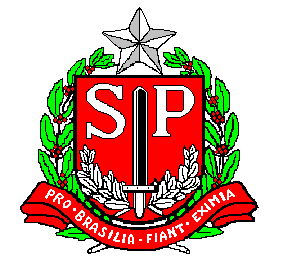 